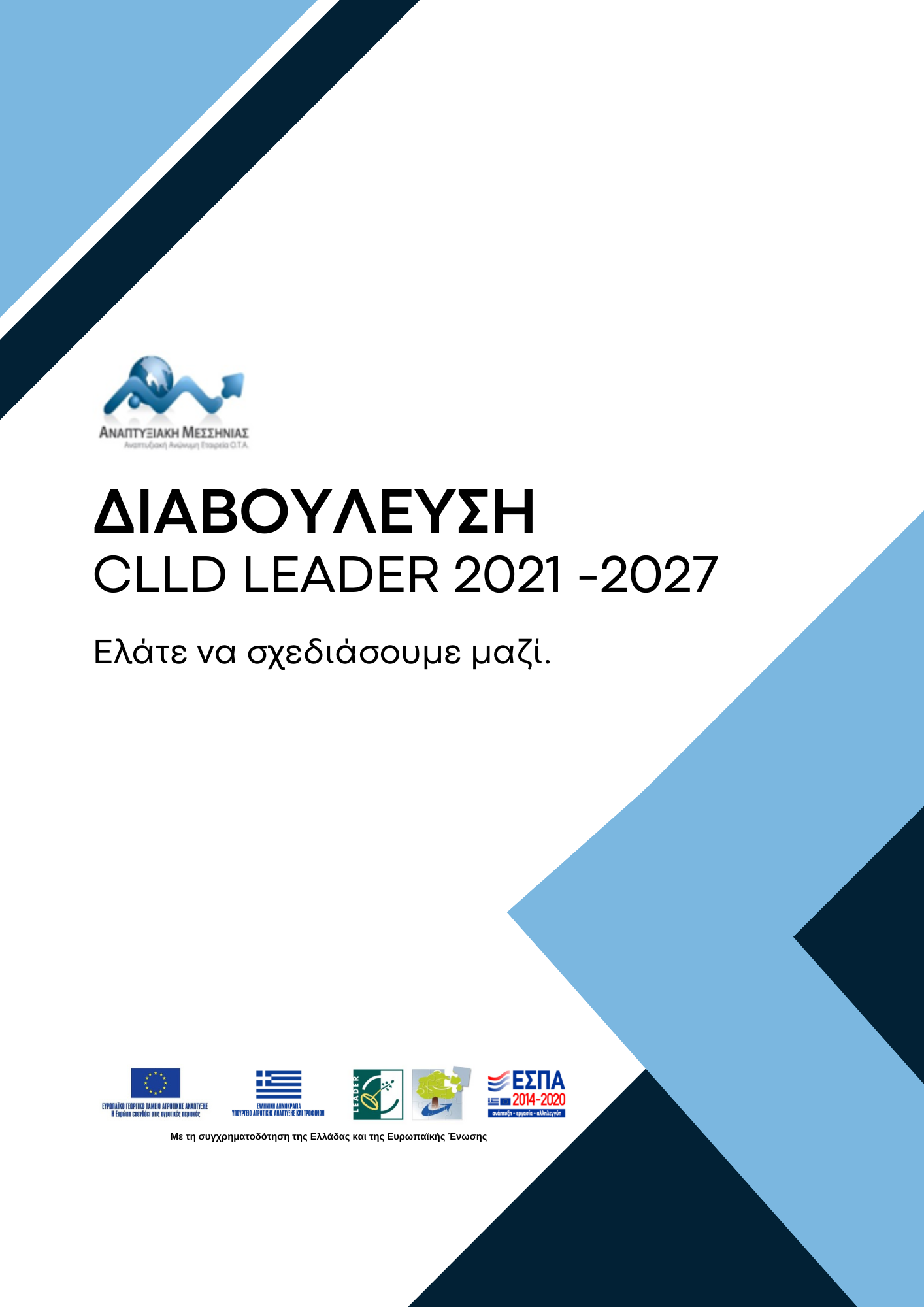 ΣΛΟΓΚΑΝ: Ελάτε να σχεδιάσουμε μαζί.Εισαγωγή Η Ομάδα Τοπικής Δράσης (ΟΤΔ) «Αναπτυξιακή Μεσσηνίας – Ανώνυμη Αναπτυξιακή Εταιρεία Ο.Τ.Α.» η οποία διαθέτει πολύχρονη εμπειρία στην υλοποίηση τοπικών στρατηγικών LEADER, θα υποβάλει πρόταση διεκδικώντας τη χρηματοδότηση ενός τοπικού προγράμματος LEADER στο πλαίσιο της περιόδου 2023-2027 το οποίο θα αφορά στην ευρύτερη περιοχή της Μεσσηνίας. Η σχετική πρόσκληση δημοσιεύτηκε από το Υπουργείο Αγροτικής Ανάπτυξης και Τροφίμων στο πλαίσιο της παρέμβασης Π3-77-4.1 «ΣΤΗΡΙΞΗ ΓΙΑ ΤΟΠΙΚΗ ΑΝΑΠΤΥΞΗ ΜΕΣΩ ΤΟΥ LEADER (ΤΑΠΤοΚ – ΤΟΠΙΚΗ ΑΝΑΠΤΥΞΗ ΜΕ ΠΡΩΤΟΒΟΥΛΙΑΤΟΠΙΚΩΝ ΚΟΙΝΟΤΗΤΩΝ)» ΤΟΥ ΣΤΡΑΤΗΓΙΚΟΥ ΣΧΕΔΙΟΥ ΤΗΣ ΚΟΙΝΗΣ ΑΓΡΟΤΙΚΗΣ ΠΟΛΙΤΙΚΗΣ (ΣΣ ΚΑΠ) 2023-2027. Μέσω της πρόσκλησης θα επιλεγούν 50 τοπικά προγράμματα LEADER βάσει συγκεκριμένων όρων που ορίζονται σε αυτήν.Το παρόν ενημερωτικό έντυπο σχεδιάστηκε στο πλαίσιο των διαβουλεύσεων που θα υλοποιήσει η Αναπτυξιακή Μεσσηνίας ΑΕ Α.ΟΤΑ με στόχο να:καθορίσει το εταιρικό σχήμα – τους φορείς που θα απαρτίζουν το επίπεδο λήψης αποφάσεων (Επιτροπή Διαχείρισης Προγράμματος - ΕΔΠ)καθορίσει την περιοχή εφαρμογής του τοπικού προγράμματος LEADER να διαγνώσει τις ανάγκες που έχει η περιοχή παρέμβασης και να τις ιεραρχήσει να καθορίσει την τοπική της στρατηγική και τις παρεμβάσεις που πρέπει να γίνουν βάσει των αναγκών της περιοχής. Η πολιτική αγροτικής ανάπτυξης αποτελεί μια ολοένα και σημαντικότερη συνιστώσα της Κοινής Αγροτικής Πολιτικής (ΚΑΠ), καθώς παρέχει αποδεδειγμένα λύσεις στην κάλυψη των περισσοτέρων αναγκών με άμεσο ή με έμμεσο τρόπο και συμβάλει με ουσιαστικό τρόπο στην επίτευξη των στόχων του Στρατηγικού Σχεδίου της ΚΑΠ. Το LEADER προωθεί την αειφόρο ανάπτυξη των αγροτικών περιοχών, αντιμετωπίζοντας τα οικονομικά, κοινωνικά και περιβαλλοντικά προβλήματα. Η πείρα έχει δείξει ότι μπορεί να επιφέρει πραγματική διαφορά στην καθημερινή ζωή των ανθρώπων στις αγροτικές περιοχές, μπορεί να διαδραματίσει σημαντικό ρόλο στην εξεύρεση καινοτόμων απαντήσεων σε παλαιά και νέα προβλήματα του αγροτικού χώρου και να καταστεί ένα σημαντικό εργαλείο για την οικοδόμηση τοπικών ικανοτήτων και τον πειραματισμό νέων τρόπων αντιμετώπισης των αναγκών των αγροτικών κοινοτήτων.Η πολιτική της τοπικής ανάπτυξης με την πρωτοβουλία τοπικών κοινοτήτων αποτελεί ένα βασικό εργαλείο για την επίτευξη των στόχων της ΚΑΠ που αφορούν στον ειδικό στόχο 8: Προώθηση της απασχόλησης, της κοινωνικής ένταξης και της τοπικής ανάπτυξης στις αγροτικές περιοχές συμπεριλαμβανομένης της βιοοικονομίας και της βιώσιμης δασοκομίας. Για την επίτευξη του εν λόγω στόχου προσδιορίστηκαν έξι (6) ομάδες αναγκών:Ομάδα αναγκών 8.1: Ενίσχυση και διαφοροποίηση της οικονομίας των αγροτικών περιοχώνΟμάδα αναγκών 8.2: Συγκράτηση και προσέλκυση πληθυσμού στις αγροτικές περιοχέςΟμάδα αναγκών 8.3: Βελτίωση του επιπέδου των υποδομών και υπηρεσιών στις αγροτικές περιοχέςΟμάδα αναγκών 8.4: Βελτίωση και αναβάθμιση των δεξιοτήτων του ανθρώπινου δυναμικούΟμάδα αναγκών 8.5: Προώθηση βιοοικονομίας και κυκλικής οικονομίας στις αγροτικές περιοχέςΟμάδα αναγκών 8.6: Αντιμετώπιση της φτώχιας και του κοινωνικού αποκλεισμούΣημειώνεται, ότι μέχρι πρότινος, στις τοπικές στρατηγικές δεν περιλαμβανόταν ως προτεραιότητες θέματα που σχετίζονται με την καταπολέμηση του κοινωνικού αποκλεισμού. Πλέον αποτελεί επιτακτική ανάγκη η μετάβαση μέσω των Τοπικών Στρατηγικών σε ένα μίγμα πολιτικής που θα περιλαμβάνει παρεμβάσεις που σχετίζονται με την παροχή κατάρτισης, δράσεις κοινωνικής ενσωμάτωσης, στοχευμένες δράσεις για ευάλωτες ομάδες.Επιπλέον, δεδομένης της διαφοροποίησης των αναγκών των αγροτικών περιοχών αλλά και των απρόβλεπτων γεγονότων και φαινομένων, όπως η πανδημία COVID19, οι πυρκαγιές και οι επιπτώσεις της κλιματικής αλλαγής, που έχουν δημιουργήσεις αρνητικές περιπτώσεις στις περιοχές αυτές, ιδιαίτερη έμφαση θα δοθεί στην ανάπτυξη συνεργατικών δράσεων και πρωτοβουλιών με κοινωνική και περιβαλλοντική διάσταση. Βασικά στοιχεία των τοπικών στρατηγικών σε αυτή την προγραμματική περίοδο είναι και υλοποίηση δράσεων σύμφωνα με τους στόχους της Πράσινης Συμφωνίας (Green Deal) και της Πράσινης Βίβλου για την αγροτική ανάπτυξη, η καινοτομία για την αντιμετώπιση των κοινωνικο-οικονομικών προβλημάτων, η προώθηση της κυκλικής οικονομίας και της βιοικονομίας, η αξιοποίηση των ΤΠΕ και η ανάπτυξη των πολιτικών των «Έξυπνων Χωριών» (Smart Villages) για την ολοκληρωμένη αντιμετώπιση χρόνιων προβλημάτων μικρών υπο-περιοχών των περιοχών LEADER.Η ΑΝ.ΜΕΣ ΑΕ Α.ΟΤΑ για να διεκδικήσει χρηματοδότηση θα υποβάλει φάκελο υποψηφιότητας βάσει των όρων της δημοσιευμένης  πρόσκλησης ακολουθώντας το σχετικό χρονοδιάγραμμα ως ακολούθως:Ομάδες Τοπικής Δράσης Στο πλαίσιο της πρόσκλησης του ΥΠΑΑΤ μπορούν να συμμετέχουν εταιρικά σχήματα ως φορείς σχεδιασμού στρατηγικής τοπικής ανάπτυξης LEADER βάσει των οποίων θα προτείνεται και η σύσταση των Ομάδων  Τοπικής Δράσης (ΟΤΔ) και της Επιτροπής Διαχείρισης Προγράμματος (ΕΔΠ) οι οποίες είναι αρμόδιες για την υλοποίηση του τοπικού προγράμματος.Το επίπεδο λήψης αποφάσεων ή η ΕΔΠ πρέπει να αποτελείται από εκπροσώπους δημόσιων και ιδιωτικών τοπικών κοινωνικοοικονομικών/περιβαλλοντικών συμφερόντων, στην οποία ούτε ο δημόσιος τομέας ούτε καμία ενιαία ομάδα συμφερόντων δεν αντιπροσωπεύει ποσοστό άνω του 49%  των δικαιωμάτων ψήφου και να προτείνονται μέσω της «από κάτω προς τα επάνω» προσέγγισης ως προϊόν διαβούλευσης με τους αντιπροσωπευτικούς φορείς της περιοχής και τον τοπικό πληθυσμό. Στη σύνθεση του επίπεδου λήψης αποφάσεων/ΕΔΠ, πρέπει να συμμετέχει:τουλάχιστον ένας (1) φορέας που δραστηριοποιείται σε θέματα καταπολέμησης της φτώχιας και του κοινωνικού αποκλεισμού βάσει του καταστατικού του,τουλάχιστον μία γυναίκα ή ένας νέος κάτω των 40 ετών. Λαμβάνοντας υπόψη τις απαιτούμενες προδιαγραφές για το εταιρικό σχήμα, την εμπειρία από τις προηγούμενες εφαρμογές των προγραμμάτων LEADER αλλά και την υφιστάμενη κατάσταση της περιοχής, προτείνεται η Επιτροπή Διαχείρισης του Προγράμματος να αποτελείται από εννέα μέλη (επίπεδο λήψης αποφάσεων) με εκπρόσωπους από τους παρακάτω φορείς:ΟΤΑ Α΄ και Β΄ βαθμού περιοχής παρέμβασηςΕπιμελητήρια  Ενώσεις Αγροτικών Συνεταιρισμών (ΕΑΣ)Κοινωνικούς / Περιβαλλοντικούς / Πολιτιστικούς ΦορείςΦορέας που ασχολείται με την καταπολέμηση της φτώχιας / κοινωνικό αποκλεισμόΠεριοχή παρέμβασηςΗ Τοπική Ανάπτυξη με Πρωτοβουλία Τοπικών Κοινοτήτων μπορεί να εφαρμοστεί σε αγροτικές περιοχές, οι οποίες πρέπει να παρουσιάζουν συνοχή από γεωγραφικής, οικονομικής και κοινωνικής άποψης. Ειδικότερα, οι προτεινόμενες περιοχές εφαρμογής πρέπει να έχουν τα ακόλουθα χαρακτηριστικά:Να προτείνονται από τις ΟΤΔ μέσω της «εκ των κάτω προς τα πάνω» προσέγγισης και να αποτελούν προϊόν διαβούλευσης με αντιπροσωπευτικούς φορείς της περιοχής αλλά και τον τοπικό πληθυσμό.Να διαθέτουν επαρκή κρίσιμη μάζα από την άποψη του ανθρώπινου δυναμικού και των χρηματοοικονομικών πόρων. Ειδικότερα, ο μόνιμος πληθυσμός της κάθε περιοχής παρέμβασης θα κυμαίνεται μεταξύ 10.000 - 150.000 κατοίκους.Οι εν λόγω περιοχές πρέπει να αποτελούνται από Τοπικές/Δημοτικές Κοινότητες από τις οποίες εξαιρούνται οικισμοί με συνολικό μόνιμο πληθυσμό μεγαλύτερο των 15.000 κατοίκων. Ο εν λόγω περιορισμός δεν αφορά στα μικρά νησιά (αφορά το σύνολο των νησιών της χώρας με εξαίρεση την Κρήτη και την Εύβοια). Στους εξαιρούμενους οικισμούς δεν επιτρέπονται παρεμβάσεις στις εντός σχεδίου πόλης ή εντός ορίων οικισμού περιοχές. Σε ειδικές περιπτώσεις και κατόπιν σχετικής τεκμηρίωσης επιτρέπεται η υλοποίηση άυλων πράξεων ή πράξεων που αφορούν μόνο σε αγορά εξοπλισμού και δεν αφορούν σε κτηριακές υποδομές σε περιοχές εκτός της περιοχής παρέμβασης με την προϋπόθεση ότι τα έργα αυτά παρέχουν οφέλη κυρίως στον πληθυσμό της περιοχής παρέμβασης. Η περιοχή παρέμβασης προτείνεται να οριστεί ως ακολούθως:Υπο - παρεμβάσεις Μέσω των ενεργειών διαβούλευσης θα αποφασιστούν και οι υπο-παρεμβάσεων του προγράμματος. Βάσει της σχετικής πρόσκλησης, οι υπο-παρεμβάσεις δύνανται να διαρθρώνονται ως ακολούθως:Κατηγορία 1: Ενδυνάμωση της τοπικής οικονομίας 1.1 Ενίσχυση μεταποιητικών μονάδων για την παραγωγή γεωργικών προϊόντωνΕπιλέξιμες είναι οι πράξεις που αφορούν σε ιδρύσεις, εκσυγχρονισμούς, επεκτάσεις, μετεγκαταστάσεις με ταυτόχρονο εκσυγχρονισμό μονάδων παραγωγής γεωργικών προϊόντων από   γεωργικά προϊόντα. Η εν λόγω υπο-παρέμβαση είναι επιλέξιμη μόνο για κατηγορίες προϊόντων που παράγονται στην περιοχή παρέμβασης και αποδεδειγμένα υπάρχει υστέρηση στον μεταποιητικό κλάδο αυτών. Η ένταση ενίσχυσης καθορίζεται έως το 65%  για το σύνολο της χώρας  και έως το 80% για τα μικρά νησιά Αιγαίου. 1.2 Ενίσχυση μεταποιητικών μονάδων για την παραγωγή ΜΗ γεωργικών προϊόντωνΕπιλέξιμες είναι οι πράξεις που αφορούν σε ιδρύσεις, εκσυγχρονισμούς, επεκτάσεις, μετεγκαταστάσεις με ταυτόχρονο εκσυγχρονισμό μονάδων παραγωγής μη γεωργικών προϊόντων από γεωργικά προϊόντα. Η εν λόγω υπο-παρέμβαση είναι επιλέξιμη μόνο για κατηγορίες προϊόντων που παράγονται στην περιοχή παρέμβασης και αποδεδειγμένα υπάρχει υστέρηση στον μεταποιητικό κλάδο αυτών. Η ένταση ενίσχυσης καθορίζεται ανά περιοχή βάσει του περιφερειακού χάρτη κρατικών ενισχύσεων δυνάμει του Γενικού Απαλλακτικού Κανονισμού ή έως  το 50% δυνάμει του Καν. (ΕΕ) 1407/2013 (de minimis). 1.3 Ενίσχυση μονάδων του δασοκομικού τομέαΕπιλέξιμες είναι οι πράξεις που αφορούν σε ιδρύσεις, εκσυγχρονισμούς, επεκτάσεις, μετεγκαταστάσεις με ταυτόχρονο εκσυγχρονισμό μονάδων παραγωγής προϊόντων από δασοκομικά προϊόντα. Η εν λόγω υπο-παρέμβαση είναι επιλέξιμη μόνο για κατηγορίες προϊόντων που παράγονται στην περιοχή παρέμβασης και αποδεδειγμένα υπάρχει υστέρηση στον μεταποιητικό κλάδο αυτών. Η ένταση ενίσχυσης καθορίζεται δυνάμει του Γεωργικού Απαλλακτικού  Κανονισμού ή έως το 50% δυνάμει του Καν. (ΕΕ) 1407/2013 (de minimis).1.4 Ενίσχυση επιχειρήσεων στους τομείς της βιοτεχνίας, χειροτεχνίας και παραγωγής ειδών μετά την 1η μεταποίησηΕπιλέξιμες είναι οι πράξεις που αφορούν σε ιδρύσεις, εκσυγχρονισμούς, επεκτάσεις, μετεγκαταστάσεις με ταυτόχρονο εκσυγχρονισμό επιχειρήσεων στους τομείς της βιοτεχνίας, χειροτεχνίας και παραγωγής ειδών μετά την 1η μεταποίηση. Επίσης, επιλέξιμες είναι οι μόνο οι κατηγορίες πράξεων οι οποίες, σύμφωνα με τη SWOT ανάλυση, αποδεδειγμένα συμβάλουν στην ενδυνάμωση της τοπικής οικονομίας. Για το σύνολο των πράξεων της εν λόγω υπο-παρέμβασης κατά προτεραιότητα θα ενισχυθούν δικαιούχοι άνεργοι, γυναίκες, ΚοινΣΕπ και επιχειρήσεις σε ορεινές περιοχές. Η ένταση ενίσχυσης καθορίζεται ανά περιοχή βάσει του περιφερειακού χάρτη κρατικών ενισχύσεων δυνάμει του Γενικού Απαλλακτικού Κανονισμού ή έως το 50% δυνάμει του Καν. (ΕΕ) 1407/2013 (de minimis).1.5 Ενίσχυση επιχειρήσεων του τουριστικού κλάδουΕπιλέξιμες είναι οι πράξεις που αφορούν σε ιδρύσεις, εκσυγχρονισμούς, επεκτάσεις, μετεγκαταστάσεις με ταυτόχρονο εκσυγχρονισμό επιχειρήσεων του τουριστικού κλάδου όπως καταλύματα, ξενοδοχεία, εστιατόρια, εναλλακτικές μορφές τουρισμού, λοιπές επιχειρήσεις στον τομέα του τουρισμού. Επίσης, επιλέξιμες είναι μόνο οι κατηγορίες πράξεων οι οποίες, σύμφωνα με τη SWOT ανάλυση, αποδεδειγμένα συμβάλουν στην ενδυνάμωση της τοπικής οικονομίας. Αναλυτικότερα, ιδρύσεις που αφορούν στην εξυπηρέτηση διανυκτέρευσης επισκεπτών (καταλύματα, ξενοδοχεία κλπ) είναι επιλέξιμες μόνο στις ορεινές περιοχές και στα νησιά με πληθυσμό κάτω των 3.500 κατοίκων. Για το σύνολο των πράξεων της εν  λόγω υπο-παρέμβασης κατά προτεραιότητα θα ενισχυθούν δικαιούχοι άνεργοι, γυναίκες, ΚοινΣΕπ  και επιχειρήσεις σε ορεινές περιοχές.Η ένταση ενίσχυσης καθορίζεται ανά περιοχή βάσει του περιφερειακού χάρτη κρατικών ενισχύσεων δυνάμει του Γενικού Απαλλακτικού Κανονισμού ή έως            το 50% δυνάμει του Καν. (ΕΕ) 1407/2013 (de minimis).1.6 Ενίσχυση επιχειρήσεων παροχής υπηρεσιώνΕπιλέξιμες είναι οι πράξεις που αφορούν σε ίδρυση ή εκσυγχρονισμό επιχειρήσεων υπηρεσιών όπως παιδότοποι και γηροκομεία. Επίσης, επιλέξιμες είναι οι κατηγορίες πράξεων οι οποίες, σύμφωνα με τη SWOT ανάλυση, αποδεδειγμένα συμβάλουν στην ενδυνάμωση της τοπικής οικονομίας. Για το σύνολο των πράξεων της εν λόγω υπο- παρέμβασης κατά προτεραιότητα θα ενισχυθούν δικαιούχοι άνεργοι, γυναίκες, ΚοινΣΕπ και επιχειρήσεις σε ορεινές περιοχές καθώς και επιχειρήσεις παροχής κοινωνικών υπηρεσιών. Η ένταση ενίσχυσης καθορίζεται ανά περιοχή βάσει του περιφερειακού χάρτη κρατικών ενισχύσεων δυνάμει του Γενικού Απαλλακτικού Κανονισμού ή έως το 50% δυνάμει του Καν. (ΕΕ) 1407/2013 (de minimis).1.7 Εξοικονόμηση ενέργειας και νερού, ενίσχυση βιο-οικονομίας και κυκλικής οικονομίαςΕπιλέξιμες είναι οι πράξεις που αφορούν στην ενεργειακή αναβάθμιση επιχειρήσεων με την εγκατάσταση συστημάτων εναλλακτικών μορφών ενέργειας και συστημάτων μείωσης της κατανάλωσης ενέργειας. Η ένταση ενίσχυσης ορίζεται έως το 65% δυνάμει του Καν. (ΕΕ) 1407/2013 (de minimis).Κατηγορία 2: Εκπαίδευση τοπικού πληθυσμού  Επιλέξιμες είναι οι πράξεις που αφορούν στην κατάρτιση/επιμόρφωση ομάδων του τοπικού πληθυσμού σε αντικείμενα τα οποία είναι άμεσα συνδεδεμένα με την στρατηγική του τοπικού προγράμματος. Στο πλαίσιο της παρούσας υπο-παρέμβασης επιλέξιμη είναι και η επιμόρφωση του γενικού πληθυσμού σε θέματα βασικών ψηφιακών δεξιοτήτων. Ειδικότερα, για την υπο- παρέμβαση «2.1 Εκπαίδευση τοπικού πληθυσμού στον 1-γενή τομέα» το αντικείμενο της εκπαίδευσης δεν πρέπει να ταυτίζεται με το αντικείμενο εκπαίδευσης των οριζόντιων παρεμβάσεων του ΣΣ της ΚΑΠ.2.1 Εκπαίδευση τοπικού πληθυσμού στον 1-γενή τομέα2.2 Εκπαίδευση τοπικού πληθυσμού στον 2-γενή τομέα2.3 Εκπαίδευση τοπικού πληθυσμού στον 3-γενή τομέαΚατηγορία 3: Ενδυνάμωση του τοπικού κοινωνικού ιστούΕπιλέξιμες είναι οι πράξεις κοινωνικού χαρακτήρα που συμβάλουν στην εξυπηρέτηση του τοπικού πληθυσμού και την ενσωμάτωση προσφύγων και μεταναστών. Επιλέξιμες είναι οι κατηγορίες πράξεων οι οποίες, σύμφωνα με τη SWOT ανάλυση, αποδεδειγμένα συμβάλουν στην εξυπηρέτηση του τοπικού πληθυσμού. Επίσης, απαιτείται η εξασφάλιση της συμπληρωματικότητας των πράξεων με τις αντίστοιχες δράσεις του ΕΚΤ και του Ταμείου Ασύλου, Μετανάστευσης και Ένταξης.3.1 Ενίσχυση βασικών υπηρεσιών για την εξυπηρέτηση του τοπικού πληθυσμού (παιδικοί σταθμοί, χώροι άθλησης, πολιτιστικά κέντρα κ.λπ.)Επιλέξιμες είναι οι πράξεις βασικών υπηρεσιών όπως παιδικοί σταθμοί, χώροι άθλησης, πολιτιστικά κέντρα και χώροι πολυδραστηριοτήτων για την εξυπηρέτηση του τοπικού πληθυσμού.3.2 Ενίσχυση βασικών υπηρεσιών που στοχεύουν στην κοινωνική ένταξη, την καταπολέμηση της φτώχιας και του κοινωνικού αποκλεισμού και την ενσωμάτωση προσφύγων / μεταναστώνΚατηγορία 4: Βελτίωση ποιότητας ζωής τοπικού πληθυσμού Επιλέξιμες είναι οι κατηγορίες πράξεων οι οποίες, σύμφωνα με τη SWOT ανάλυση, αποδεδειγμένα συμβάλουν στους στόχους της τοπικής στρατηγικής.4.1 Έργα υποδομών μικρής κλίμακαςΕπιλέξιμες είναι οι πράξεις τοπικών υποδομών μικρής κλίμακας όπως δίκτυα ύδρευσης και  αποχέτευσης εντός οικισμών και επισκευή και ενεργειακή αναβάθμιση δημόσιων κτηρίων για εγκατάσταση τοπικών υπηρεσιών για την εξυπηρέτηση του τοπικού πληθυσμού.4.2 Ενίσχυση υπηρεσιών και υποδομών αναψυχής, ανάπλασης, τουριστικών πληροφοριών και λοιπών υποδομών μικρής κλίμακαςΕπιλέξιμες είναι οι πράξεις που αφορούν σε υποδομές αναψυχής, ανάπλασης, τουριστικών πληροφοριών και λοιπών υποδομών μικρής κλίμακας όπως σημάνσεις, κοινόχρηστοι χώροι, προβολή προώθηση περιοχών και ποδηλατικές διαδρομές.Κατηγορία 5: Διατήρηση και βελτίωση πολιτιστικών στοιχείων Ενίσχυση πολιτιστικών ή αθλητικών εκδηλώσεωνΕπιλέξιμες είναι οι πράξεις που αφορούν σε διενέργεια πολιτιστικών εκδηλώσεων. Ειδικότερα, επιλέξιμες είναι οι εκδηλώσεις οι οποίες, σύμφωνα με τη SWOT ανάλυση, αποδεδειγμένα συμβάλουν στην τοπική στρατηγική. 5.2 Ενίσχυση μελετών, υπηρεσιών και υποδομών που συνδέονται με τον πολιτισμό και την αποκατάσταση και αναβάθμιση της πολιτιστικής κληρονομιάςΕπιλέξιμες είναι οι πράξεις που αφορούν αποκατάσταση, αναβάθμιση και ανάδειξη των πολιτιστικών τοπικών στοιχείων της περιοχής. Ειδικότερα, επιλέξιμες είναι οι κατηγορίες πράξεων οι οποίες, σύμφωνα με τη SWOT ανάλυση, αποδεδειγμένα συμβάλουν της τοπικής στρατηγικής. Κατηγορία 6: Προστασία και ανάδειξη φυσικού περιβάλλοντος 6.1 Έργα αναβάθμισης του φυσικού περιβάλλοντος Επιλέξιμες είναι οι πράξεις που αφορούν σε υπηρεσίες και υποδομές, συμπεριλαμβανομένων και  των σχετικών μελετών, με σκοπό την αναβάθμιση και ανάδειξη φυσικών τοπίων όπως θέσεις θέας κλπ.6.2 Έργα πράσινων υποδομών “green infrastructure” για την πρόληψη και αντιμετώπιση των κινδύνων από φυσικές καταστροφέςΕπιλέξιμες είναι οι πράξεις που αφορούν σε υποδομές, συμπεριλαμβανομένων και των σχετικών μελετών, με σκοπό την πρόληψη των κινδύνων από φυσικές καταστροφές όπως πλημμύρες και πυρκαγιές. Κατηγορία 7: Δικτύωση και Συνεργασία Στις περιπτώσεις που το σχέδιο συνεργασίας περιλαμβάνει και μη άυλες ενέργειες / υποδομές, αυτές μπορούν να ενισχυθούν στο πλαίσιο της παρούσας κατηγορίας αλλά με τους περιορισμούς και τους όρους που αφορούν στην κατηγορία που εμπίπτουν οι ενέργειες αυτές. Ο ελάχιστος αριθμός των μελών των σχημάτων συνεργασίας είναι τα 3 μέλη.7.1 Συνεργασία μεταξύ μικρών τοπικών επιχειρήσεωνΕπιλέξιμες είναι οι πράξεις συνεργασίας μεταξύ τοπικών επιχειρήσεων ομοειδών ή συμπληρωματικών προϊόντων με σκοπό τη διοργάνωση κοινών μεθόδων εργασίας, την κοινή χρήση εγκαταστάσεων και πόρων, καθώς και την ανάπτυξη και/ή εμπορία κοινών προϊόντων. Δεν είναι επιλέξιμα σχήματα συνεργασίας στα οποία συμμετέχουν και λοιποί φορείς πλην των τοπικών επιχειρήσεων. Η ένταση ενίσχυσης ορίζεται έως το 90%.7.2 Συνεργασία μεταξύ τοπικών δημόσιων ή/και ιδιωτικών φορέων ή/και ΜΚΟ για την κοινωνική ή / και πολιτιστική ή / και περιβαλλοντική προστασία και αναβάθμιση της περιοχής, την προώθηση της υγιεινής διατροφής και της μείωσης σπατάλης τροφίμων.Επιλέξιμες είναι οι πράξεις συνεργασίας μεταξύ δημόσιων και ιδιωτικών τοπικών φορέων με σκοπό την διαμόρφωση και πραγματοποίηση δράσεων που αφορούν στην κοινωνική ή / και πολιτιστική ή / και περιβαλλοντική προστασία και αναβάθμιση της περιοχής καθώς και δράσεων με σκοπό την προώθηση της υγιεινής διατροφής και της μείωσης σπατάλης τροφίμων. Η ένταση ενίσχυσης ορίζεται έως το 100%.7.3 Έξυπνα Χωριά: συνεργασία για την ολιστική και καινοτόμο ανάπτυξη των χωριώνΗ πολιτική των έξυπνων χωριών «Smart Villages» αποτελεί μία νέα πολιτική προσέγγιση της Ευρωπαϊκής Επιτροπής για την αντιμετώπιση των προβλημάτων των αγροτικών περιοχών. Σκοπός της πολιτικής αυτής είναι η συσπείρωση των τοπικών φορέων για την από κοινού αντιμετώπιση διαχρονικών προβλημάτων, μέσω δράσεων οι οποίες σχεδιάζονται με την «εκ των κάτω προς τα επάνω» διαδικασία. Στο πλαίσιο αυτό επιλέξιμες είναι οι πράξεις που αφορούν στην ίδρυση ενός συνεργατικού σχήματος με τη συμμετοχή τοπικών ιδιωτικών φορέων, με τη δυνατότητα συμμετοχής και τοπικών δημόσιων φορέων, για την προετοιμασία και σχεδίαση ενός σχεδίου δράσης εστιασμένου στην αντιμετώπιση ενός ή περισσοτέρων προβλημάτων της περιοχής. Στα συνεργατικά σχήματα, όταν αυτό κρίνεται απαραίτητο, μπορεί να συμμετέχει και εκπαιδευτικό ίδρυμα. Η ΟΤΔ παρέχει πλην των άλλων συμβουλευτική υποστήριξη όμως δεν μπορεί να αποτελεί μέλος του συνεργατικού σχήματος. Το σχέδιο δράσης θα πρέπει να είναι χωρικά εστιασμένο και δεν μπορεί να αφορά σε περιοχή μεγαλύτερη των 10.000 μόνιμων κατοίκων. Για την σύνταξη του  σχεδίου δράσης θα πρέπει να έχει ακολουθηθεί η «εκ των κάτω προς τα επάνω» διαδικασία, να προβλέπει δείκτες εκροών και προσδοκώμενων αποτελεσμάτων και επιπτώσεων, και να έχει ολιστικό χαρακτήρα. Βασικό χαρακτηριστικό του θα πρέπει να είναι η κοινωνική ή/και η τεχνολογική καινοτομία και να προβλέπει δράσεις όπως δράσεις ευρυζωνικότητας, παραγωγής ή   εξοικονόμησης ενέργειας, αντιμετώπισης περιβαλλοντικών προβλημάτων, εξυπηρέτησης των  νέων ή των ηλικιωμένων της περιοχής, την αναβάθμιση της παροχής υπηρεσιών υγείας και άρση               της κοινωνικής απομόνωσης. Η ένταση ενίσχυσης ορίζεται έως το 100%.Κατηγορία 8: Διατοπική και διακρατική συνεργασία Η ενίσχυση χορηγείται στον δικαιούχο/ΟΤΔ με τη μορφή επιχορήγησης η ένταση της οποίας ορίζεται στο 100% των επιλέξιμων δαπανών δυνάμει του Καν. (ΕΕ) 2021/2115. Κάθε υποψήφια ΟΤΔ έχει την υποχρέωση να υποβάλει τουλάχιστον ένα έργο συνεργασίας με την υποβολή του φακέλου υποψηφιότητας.8.1 Σχέδια διατοπικής συνεργασίας8.2 Σχέδια διακρατικής συνεργασίαςΚατηγορία 9: Λειτουργικές δαπάνες των ΟΤΔ και εμψύχωση του τοπικού πληθυσμού Η ενίσχυση χορηγείται στον δικαιούχο/ΟΤΔ με τη μορφή επιχορήγησης, το ύψος της υπολογίζεται         βάσει των επιλέξιμων δαπανών και μπορεί να ανέλθει μέχρι και το 25% της συνολικής δημόσιας δαπάνης του εγκεκριμένου τοπικού προγράμματος. Η ένταση ενίσχυσης ορίζεται στο 100% των επιλέξιμων δαπανών δυνάμει του Καν.(ΕΕ) 2021/2115.9.1 Λειτουργικές δαπάνες των ΟΤΔ και εμψύχωση του τοπικού πληθυσμούΕπιλέξιμες δαπάνες είναι όλες οι δαπάνες οι οποίες είναι άμεσα συνδεδεμένες με τη διαχείριση  και υλοποίηση του τοπικού προγράμματος όπως αμοιβές προσωπικού και εξωτερικών συμβούλων, λειτουργικές δαπάνες, πάγιος και λοιπός εξοπλισμός, μελέτες και υποστηρικτικές ενέργειες. Ως προς την εμψύχωση του τοπικού πληθυσμού, επιλέξιμες είναι όλες οι δαπάνες εμψύχωσης του τοπικού πληθυσμού καθώς και οι δαπάνες που συνδέονται με τη δημοσιότητα και προβολή του προγράμματος. Οι δαπάνες εμψύχωσης θα πρέπει να είναι κατ’ ελάχιστον το 5% της κατηγορία αυτής. Οι φορείς ή ο τοπικός πληθυσμός που επιθυμεί να διατυπώσει την άποψή του για τα παραπάνω θέματα που αφορούν στον Φάκελο Α΄ (περιοχή, εταιρικό σχήμα, ανάγκες της περιοχής και ιεράρχησή στους) μπορεί να υποβάλλει συμπληρωμένο το Έντυπο Διαβούλευσης στην Αναπτυξιακή Μεσσηνίας ΑΕ Α.ΟΤΑ, μέχρι τις 20-01-2023, ενώ για θέματα του Φακέλου  Β΄ (επενδυτική ιδέα, πρόταση) μπορεί να συμπληρώσει  κατά περίπτωση,  το “Έντυπο Καταγραφής Πρότασης-Ιδέας για Δημόσια ή Δημοσίου Χαρακτήρα”  ή το ” Έντυπο Καταγραφής Πρότασης-Ιδέας για ιδιωτικά έργα”  και να το υποβάλλει μέχρι  28-02-2023. Τα ανωτέρω  έντυπα  είναι αναρτημένα στην ιστοσελίδα της εταιρείας www.anmes.gr. Υποβολή Φακέλου Α: Περιγραφή Φορέα, Περιοχής, SWOT Ανάλυση & Ιεράρχηση ΑναγκώνΈως 22/02/2023Υποβολή Φακέλου Β: Στρατηγική Τοπικής Ανάπτυξης και Υπο-Παρεμβάσεις & Χρηματοδοτικό ΠλάνοΈως 12/04/2023ΠΕΡΙΟΧΗ ΠΑΡΕΜΒΑΣΗΣ ΠΡΟΓΡΑΜΜΑΤΟΣΠΕΡΙΟΧΗ ΠΑΡΕΜΒΑΣΗΣ ΠΡΟΓΡΑΜΜΑΤΟΣΠΕΡΙΟΧΗ ΠΑΡΕΜΒΑΣΗΣ ΠΡΟΓΡΑΜΜΑΤΟΣΠΕΡΙΟΧΗ ΠΑΡΕΜΒΑΣΗΣ ΠΡΟΓΡΑΜΜΑΤΟΣΠεριγραφή Χαρακτηρισμός
Οδηγία 85 και 93Έκταση περιοχής παρέμβασης (τ.χλμ.)Πληθυσμός περιοχής παρέμβασηςΠΕΡΙΦΕΡΕΙΑ ΠΕΛΟΠΟΝΝΗΣΟΥ (Έδρα: Τρίπολις,η)ΠΕΡΙΦΕΡΕΙΑΚΗ ΕΝΟΤΗΤΑ ΜΕΣΣΗΝΙΑΣ (Έδρα: Καλαμάτα,η)105.387ΔΗΜΟΣ ΔΥΤΙΚΗΣ ΜΑΝΗΣ (Έδρα: Καρδαμύλη,η)402,4606.945ΔΗΜΟΤΙΚΗ ΕΝΟΤΗΤΑ ΑΒΙΑΣ179,2122.246Τοπική Κοινότητα ΑβίαςΟρεινή7,309611Τοπική Κοινότητα ΑλτομιρώνΟρεινή15,29047Τοπική Κοινότητα ΔολώνΟρεινή18,760392Τοπική Κοινότητα ΚάμπουΟρεινή11,234422Τοπική Κοινότητα ΚέντρουΟρεινή27,454154Τοπική Κοινότητα ΠηγαδίωνΟρεινή76,30344Τοπική Κοινότητα ΣταυροπηγίουΟρεινή13,933427Τοπική Κοινότητα ΣωτηριανίκωνΟρεινή8,929149ΔΗΜΟΤΙΚΗ ΕΝΟΤΗΤΑ ΛΕΥΚΤΡΟΥ223,2484.699Τοπική Κοινότητα Αγίου ΝικολάουΟρεινή3,057331Τοπική Κοινότητα Αγίου ΝίκωνοςΟρεινή7,39879Τοπική Κοινότητα ΕξωχωρίουΟρεινή39,572359Τοπική Κοινότητα ΘαλαμώνΟρεινή6,01377Τοπική Κοινότητα ΚαρδαμύληςΟρεινή6,605417Τοπική Κοινότητα ΚαρυοβουνίουΟρεινή13,91542Τοπική Κοινότητα ΚαστανέαςΟρεινή9,398102Τοπική Κοινότητα ΛαγκάδαςΟρεινή17,162111Τοπική Κοινότητα ΜηλέαςΟρεινή34,012153Τοπική Κοινότητα ΝεοχωρίουΟρεινή7,5071.399Τοπική Κοινότητα ΝομιτσήΟρεινή5,158105Τοπική Κοινότητα ΠλάτσηςΟρεινή9,804346Τοπική Κοινότητα ΠροαστίουΟρεινή9,335364Τοπική Κοινότητα ΠροσηλίουΟρεινή10,778171Τοπική Κοινότητα Πύργου ΚαλαμώνΟρεινή4,33195Τοπική Κοινότητα ΡιγκλίωνΟρεινή2,536214Τοπική Κοινότητα ΣαϊδόναςΟρεινή7,13347Τοπική Κοινότητα ΤραχήλαςΟρεινή2,28995Τοπική Κοινότητα ΤσερίωνΟρεινή27,245192ΔΗΜΟΣ ΚΑΛΑΜΑΤΑΣ (Έδρα: Καλαμάτα,η)398,97515.282ΔΗΜΟΤΙΚΗ ΕΝΟΤΗΤΑ ΑΡΙΟΣ22,4302.071Τοπική Κοινότητα Αλωνίων2,567152Τοπική Κοινότητα Άμμου3,174183Τοπική Κοινότητα Ανεμομύλου1,709111Τοπική Κοινότητα Άριος9,984966Τοπική Κοινότητα Αριοχωρίου3,665515Τοπική Κοινότητα Ασπροπουλιάς1,331144ΔΗΜΟΤΙΚΗ ΕΝΟΤΗΤΑ ΑΡΦΑΡΩΝ88,2872.648Τοπική Κοινότητα Αγίου Φλώρου8,330226Τοπική Κοινότητα ΑγρίλουΟρεινή8,683131Τοπική Κοινότητα ΑρφαρώνΟρεινή23,8111.308Τοπική Κοινότητα ΒελανιδιάςΟρεινή7,96559Τοπική Κοινότητα ΒρομόβρυσηςΟρεινή17,03684Τοπική Κοινότητα Πηδήματος3,204265Τοπική Κοινότητα Πλατέος6,733490Τοπική Κοινότητα ΣταματινούΟρεινή12,52585ΔΗΜΟΤΙΚΗ ΕΝΟΤΗΤΑ ΘΟΥΡΙΑΣ76,8372.721Τοπική Κοινότητα Αιθαίας1,894330Τοπική Κοινότητα ΑμφείαςΟρεινή34,529576Τοπική Κοινότητα Ανθείας4,204402Τοπική Κοινότητα Θουρίας4,338884Τοπική Κοινότητα Μικρομάνης6,499469Τοπική Κοινότητα ΠολιανήςΟρεινή25,37360ΔΗΜΟΤΙΚΗ ΕΝΟΤΗΤΑ ΚΑΛΑΜΑΤΑΣ211,4217.842Δημοτική Κοινότητα ΒέργαςΟρεινή22,9582.252Δημοτική Κοινότητα Καλαμάτας0Τοπική Κοινότητα ΑλαγονίαςΟρεινή21,896176Τοπική Κοινότητα Αντικαλάμου4,956361Τοπική Κοινότητα ΑρτεμισίαςΟρεινή38,936142Τοπική Κοινότητα Ασπροχώματος6,4301.490Τοπική Κοινότητα ΕλαιοχωρίουΟρεινή24,545270Τοπική Κοινότητα ΚαρβελίουΟρεινή30,03163Τοπική Κοινότητα ΛαδάΟρεινή12,83085Τοπική Κοινότητα ΛαιίκωνΟρεινή5,3231.253Τοπική Κοινότητα Μικράς ΜαντινείαςΟρεινή3,670705Τοπική Κοινότητα ΝεδούσηςΟρεινή19,825135Τοπική Κοινότητα ΠηγώνΟρεινή11,88180Τοπική Κοινότητα Σπερχογείας8,140830ΔΗΜΟΣ ΜΕΣΣΗΝΗΣ (Έδρα: Μεσσήνη,η)562,92223.482ΔΗΜΟΤΙΚΗ ΕΝΟΤΗΤΑ ΑΙΠΕΙΑΣ55,8791.884Τοπική Κοινότητα ΑδριανήςΟρεινή16,172120Τοπική Κοινότητα Λογγάς11,071742Τοπική Κοινότητα ΜηλίτσηςΟρεινή14,852176Τοπική Κοινότητα Νέας Κορώνης2,729298Τοπική Κοινότητα Χράνων11,055548ΔΗΜΟΤΙΚΗ ΕΝΟΤΗΤΑ ΑΝΔΡΟΥΣΑΣ50,5822.397Τοπική Κοινότητα Αγριλιάς Μεσσήνης1,295122Τοπική Κοινότητα Αμφιθέας4,116380Τοπική Κοινότητα ΑνδρούσηςΟρεινή15,644628Τοπική Κοινότητα ΕλληνοεκκλησίαςΟρεινή4,895204Τοπική Κοινότητα Εύας4,338510Τοπική Κοινότητα Καλαμαρά2,097186Τοπική Κοινότητα ΚαλογερόρραχηςΟρεινή3,997170Τοπική Κοινότητα ΜαγγανιακούΟρεινή10,983104Τοπική Κοινότητα ΠολυλόφουΟρεινή3,21793ΔΗΜΟΤΙΚΗ ΕΝΟΤΗΤΑ ΑΡΙΣΤΟΜΕΝΟΥΣ89,8072.459Τοπική Κοινότητα ΑριστομένουςΟρεινή10,274372Τοπική Κοινότητα ΒουταίνηςΟρεινή12,68188Τοπική Κοινότητα Διοδίων5,833311Τοπική Κοινότητα ΚεφαλοβρύσουΟρεινή13,041109Τοπική Κοινότητα ΚουτίφαρηΟρεινή4,39575Τοπική Κοινότητα ΜάνεσηΟρεινή8,741312Τοπική Κοινότητα Πελεκανάδας5,913204Τοπική Κοινότητα ΠλατανόβρυσηςΟρεινή4,90584Τοπική Κοινότητα ΠουλιτσίουΟρεινή5,61029Τοπική Κοινότητα Στέρνας8,611408Τοπική Κοινότητα Στρεφίου9,803467ΔΗΜΟΤΙΚΗ ΕΝΟΤΗΤΑ ΒΟΥΦΡΑΔΩΝ (ΒΟΥΦΡΑΔΟΣ)42,4331.051Τοπική Κοινότητα ΒλάσηΟρεινή6,18880Τοπική Κοινότητα ΚουρτακίουΟρεινή3,37983Τοπική Κοινότητα ΜηλιωτίουΟρεινή5,205138Τοπική Κοινότητα Πετριτσίου4,357128Τοπική Κοινότητα Χαραυγής7,696243Τοπική Κοινότητα Χατζή15,608379ΔΗΜΟΤΙΚΗ ΕΝΟΤΗΤΑ ΙΘΩΜΗΣ90,6301.879Τοπική Κοινότητα Αριστοδημείου10,552238Τοπική Κοινότητα ΑρσινόηςΟρεινή7,053160Τοπική Κοινότητα Αρχαίας ΜεσσήνηςΟρεινή22,701196Τοπική Κοινότητα Βαλύρας11,529843Τοπική Κοινότητα ΖερμπισίωνΟρεινή10,002119Τοπική Κοινότητα ΚεφαλινούΟρεινή14,638112Τοπική Κοινότητα Λαμπαίνης5,901168Τοπική Κοινότητα ΡευματιάςΟρεινή8,25443ΔΗΜΟΤΙΚΗ ΕΝΟΤΗΤΑ ΜΕΣΣΗΝΗΣ84,6589.889Δημοτική Κοινότητα Μεσσήνης21,6776.287Τοπική Κοινότητα Αβραμιού9,630466Τοπική Κοινότητα Αναλήψεως7,058429Τοπική Κοινότητα Βελίκας4,792282Τοπική Κοινότητα Καρτερολίου5,945629Τοπική Κοινότητα ΛευκοχώραςΟρεινή7,227201Τοπική Κοινότητα Λυκοτράφου8,785240Τοπική Κοινότητα Μαδένης2,792109Τοπική Κοινότητα Μαυρομματίου Παμίσου4,471452Τοπική Κοινότητα Νεοχωρίου ΑριστομένουςΟρεινή3,664196Τοπική Κοινότητα Πιλαλίστρας2,241181Τοπική Κοινότητα Πιπερίτσης1,751139Τοπική Κοινότητα ΣπιταλίουΟρεινή2,937120Τοπική Κοινότητα Τριόδου1,688158ΔΗΜΟΤΙΚΗ ΕΝΟΤΗΤΑ ΠΕΤΑΛΙΔΙΟΥ106,0213.217Τοπική Κοινότητα Αχλαδοχωρίου11,739334Τοπική Κοινότητα Δάρα11,062293Τοπική Κοινότητα Δροσιάς4,59475Τοπική Κοινότητα ΚαλοχωρίουΟρεινή3,880133Τοπική Κοινότητα Καρποφόρων6,762176Τοπική Κοινότητα ΚαστανίωνΟρεινή6,58844Τοπική Κοινότητα ΚοκκίνουΟρεινή7,87083Τοπική Κοινότητα ΛυκίσσηςΟρεινή9,35771Τοπική Κοινότητα ΜαθίαςΟρεινή13,36560Τοπική Κοινότητα ΝερομύλουΟρεινή8,145324Τοπική Κοινότητα ΠανιπερίουΟρεινή11,518380Τοπική Κοινότητα Πεταλιδίου11,1411.244ΔΗΜΟΤΙΚΗ ΕΝΟΤΗΤΑ ΤΡΙΚΟΡΦΟΥ42,912706Τοπική Κοινότητα ΔραΐναςΟρεινή7,48350Τοπική Κοινότητα ΚλήματοςΟρεινή5,80897Τοπική Κοινότητα ΚορομηλέαςΟρεινή7,91370Τοπική Κοινότητα ΠαλαιοκάστρουΟρεινή11,725127Τοπική Κοινότητα ΤρικόρφουΟρεινή9,983362ΔΗΜΟΣ ΟΙΧΑΛΙΑΣ (Έδρα: Μελιγαλάς,ο)416,80511.228ΔΗΜΟΤΙΚΗ ΕΝΟΤΗΤΑ ΑΝΔΑΝΙΑΣ89,1112.327Τοπική Κοινότητα Αγριλοβούνου2,34496Τοπική Κοινότητα Άνω ΜελπείαςΟρεινή13,879120Τοπική Κοινότητα ΔασοχωρίουΟρεινή6,08532Τοπική Κοινότητα Δεσύλλα8,059249Τοπική Κοινότητα ΔιαβολιτσίουΟρεινή11,098778Τοπική Κοινότητα Ηλέκτρας8,022119Τοπική Κοινότητα ΚαρνασίουΟρεινή10,651131Τοπική Κοινότητα Κάτω Μελπείας9,311283Τοπική Κοινότητα Κεντρικού1,75398Τοπική Κοινότητα Κωνσταντίνων6,201119Τοπική Κοινότητα Μάλτας1,74177Τοπική Κοινότητα Μάνδρας4,67245Τοπική Κοινότητα Μαντζαρίου1,633120Τοπική Κοινότητα Παραπουγκίου3,66260ΔΗΜΟΤΙΚΗ ΕΝΟΤΗΤΑ ΔΩΡΙΟΥ102,7462.983Τοπική Κοινότητα Άνω ΔωρίουΟρεινή9,55679Τοπική Κοινότητα Βασιλικού10,365354Τοπική Κοινότητα Δωρίου17,7751.079Τοπική Κοινότητα Κόκλα12,225313Τοπική Κοινότητα ΚούβελαΟρεινή15,036135Τοπική Κοινότητα ΜάλθηςΟρεινή8,298172Τοπική Κοινότητα ΧαλκιάΟρεινή6,16098Τοπική Κοινότητα Χρυσοχωρίου5,593251Τοπική Κοινότητα Ψαρίου17,738502ΔΗΜΟΤΙΚΗ ΕΝΟΤΗΤΑ ΕΙΡΑΣ87,934433Τοπική Κοινότητα Αγίου ΣώστουΟρεινή12,329106Τοπική Κοινότητα ΑμπελιώναςΟρεινή5,06041Τοπική Κοινότητα ΚακαλετρίουΟρεινή16,21452Τοπική Κοινότητα ΝέδαςΟρεινή12,53542Τοπική Κοινότητα ΠέτραςΟρεινή5,60237Τοπική Κοινότητα ΣκληρούΟρεινή16,19054Τοπική Κοινότητα ΣτασίμουΟρεινή8,54550Τοπική Κοινότητα ΣυρρίζουΟρεινή11,45951ΔΗΜΟΤΙΚΗ ΕΝΟΤΗΤΑ ΜΕΛΙΓΑΛΑ77,8173.385Τοπική Κοινότητα Ανθούσης6,072139Τοπική Κοινότητα Ζευγολατείου5,172346Τοπική Κοινότητα Καλλιρρόης8,120273Τοπική Κοινότητα Μαγούλας1,95097Τοπική Κοινότητα Μελιγαλά9,6551.296Τοπική Κοινότητα Μίλα9,89976Τοπική Κοινότητα Νεοχωρίου Ιθώμης13,642232Τοπική Κοινότητα Πολίχνης4,035156Τοπική Κοινότητα Σκάλας10,880418Τοπική Κοινότητα Στενυκλάρου4,38846Τοπική Κοινότητα Τσουκαλαιίκων4,004306ΔΗΜΟΤΙΚΗ ΕΝΟΤΗΤΑ ΟΙΧΑΛΙΑΣ59,1972.100Τοπική Κοινότητα Ανδανίας2,68093Τοπική Κοινότητα Καλυβίων2,51176Τοπική Κοινότητα Κατσαρού7,249380Τοπική Κοινότητα Λουτρού2,30684Τοπική Κοινότητα Μερόπης8,191603Τοπική Κοινότητα Οιχαλίας4,659381Τοπική Κοινότητα ΠεύκουΟρεινή20,68952Τοπική Κοινότητα Σιάμου3,696118Τοπική Κοινότητα Σολακίου3,27696Τοπική Κοινότητα Φίλια3,940217ΔΗΜΟΣ ΠΥΛΟΥ - ΝΕΣΤΟΡΟΣ (Έδρα: Πύλος,η)555,05521.077ΔΗΜΟΤΙΚΗ ΕΝΟΤΗΤΑ ΚΟΡΩΝΗΣ104,6464.366Τοπική Κοινότητα ΑκριτοχωρίουΟρεινή7,280195Τοπική Κοινότητα ΒασιλιτσίουΟρεινή24,981630Τοπική Κοινότητα Βουναρίων3,193181Τοπική Κοινότητα ΚαπλανίουΟρεινή10,752163Τοπική Κοινότητα Κόμπων1,354108Τοπική Κοινότητα Κορώνης6,5661.409Τοπική Κοινότητα ΥαμείαςΟρεινή6,576115Τοπική Κοινότητα ΦαλάνθηςΟρεινή9,047196Τοπική Κοινότητα Χαρακοπίου10,200802Τοπική Κοινότητα ΧρυσοκελλαριάςΟρεινή24,697567ΔΗΜΟΤΙΚΗ ΕΝΟΤΗΤΑ ΜΕΘΩΝΗΣ97,0722.598Τοπική Κοινότητα Ευαγγελισμού23,454408Τοπική Κοινότητα Καινούργιου Χωρίου12,39354Τοπική Κοινότητα ΛαχανάδαςΟρεινή6,194147Τοπική Κοινότητα Μεθώνης29,5801.209Τοπική Κοινότητα Φοινίκης5,127103Τοπική Κοινότητα Φοινικούντος20,324677ΔΗΜΟΤΙΚΗ ΕΝΟΤΗΤΑ ΝΕΣΤΟΡΟΣ92,9095.042Δημοτική Κοινότητα Χώρας27,5643.498Τοπική Κοινότητα Αμπελοφύτου7,919263Τοπική Κοινότητα Κορυφασίου11,022471Τοπική Κοινότητα ΜεταξάδαςΟρεινή18,124109Τοπική Κοινότητα ΜυρσινοχωρίουΟρεινή9,558190Τοπική Κοινότητα Παλαιού ΛουτρούΟρεινή3,24713Τοπική Κοινότητα Ρωμανού7,033425Τοπική Κοινότητα ΦλεσιάδοςΟρεινή8,44273ΔΗΜΟΤΙΚΗ ΕΝΟΤΗΤΑ ΠΑΠΑΦΛΕΣΣΑ41,7671.316Τοπική Κοινότητα Βλαχοπούλου21,270789Τοπική Κοινότητα ΜανιακίουΟρεινή4,475101Τοπική Κοινότητα ΜαργελίουΟρεινή4,01242Τοπική Κοινότητα ΜεταμορφώσεωςΟρεινή4,656313Τοπική Κοινότητα ΠαπαφλέσσαΟρεινή7,35471ΔΗΜΟΤΙΚΗ ΕΝΟΤΗΤΑ ΠΥΛΟΥ144,9835.287Δημοτική Κοινότητα Πύλου39,0082.767Τοπική Κοινότητα ΑμπελοκήπωνΟρεινή11,78499Τοπική Κοινότητα Γλυφάδας9,063219Τοπική Κοινότητα Ικλαίνης5,501313Τοπική Κοινότητα Καλλιθέας24,089664Τοπική Κοινότητα Κυνηγού24,042258Τοπική Κοινότητα Μεσοχωρίου6,519157Τοπική Κοινότητα ΠαππουλίωνΟρεινή6,541187Τοπική Κοινότητα Πηδάσου5,117166Τοπική Κοινότητα Πύλας6,587147Τοπική Κοινότητα Χωματάδας6,732310ΔΗΜΟΤΙΚΗ ΕΝΟΤΗΤΑ ΧΙΛΙΟΧΩΡΙΩΝ73,6782.468Τοπική Κοινότητα Κουκκουνάρας5,585575Τοπική Κοινότητα Κρεμμυδίων13,685516Τοπική Κοινότητα ΜεσοποτάμουΟρεινή10,744307Τοπική Κοινότητα ΣουληναρίουΟρεινή14,793373Τοπική Κοινότητα Χανδρινού28,871697ΔΗΜΟΣ ΤΡΙΦΥΛΙΑΣ (Έδρα: Κυπαρισσία,η)617,61527.373ΔΗΜΟΤΙΚΗ ΕΝΟΤΗΤΑ ΑΕΤΟΥ94,9401.915Τοπική Κοινότητα Αγριλιάς Τριφυλίας5,31559Τοπική Κοινότητα ΑετούΟρεινή12,143360Τοπική Κοινότητα ΑρτικίουΟρεινή8,16222Τοπική Κοινότητα Γλυκορριζίου8,03883Τοπική Κοινότητα Καμαρίου4,56241Τοπική Κοινότητα ΚεφαλόβρυσηςΟρεινή10,88097Τοπική Κοινότητα Κοπανακίου18,3301.042Τοπική Κοινότητα ΚρυονερίουΟρεινή8,31239Τοπική Κοινότητα ΜοναστηρίουΟρεινή8,29825Τοπική Κοινότητα ΠολυθέαςΟρεινή5,366117Τοπική Κοινότητα ΣιτοχωρίουΟρεινή5,53430ΔΗΜΟΤΙΚΗ ΕΝΟΤΗΤΑ ΑΥΛΩΝΟΣ113,3851.922Τοπική Κοινότητα ΑγαλιανήςΟρεινή13,034306Τοπική Κοινότητα ΑυλώνοςΟρεινή18,891145Τοπική Κοινότητα ΒανάδαςΟρεινή6,36151Τοπική Κοινότητα Ελαίας8,513282Τοπική Κοινότητα ΚαλιτσαίνηςΟρεινή4,34813Τοπική Κοινότητα Καλού Νερού22,216686Τοπική Κοινότητα ΚαρυώνΟρεινή4,09464Τοπική Κοινότητα ΠλατανίωνΟρεινή11,327123Τοπική Κοινότητα ΠροδρόμουΟρεινή6,47152Τοπική Κοινότητα ΣιδηροκάστρουΟρεινή18,130200ΔΗΜΟΤΙΚΗ ΕΝΟΤΗΤΑ ΓΑΡΓΑΛΙΑΝΩΝ123,1137.940Δημοτική Κοινότητα Γαργαλιάνων54,2865.569Τοπική Κοινότητα Βάλτας11,878277Τοπική Κοινότητα Λεύκης10,660228Τοπική Κοινότητα Μαραθοπόλεως8,329729Τοπική Κοινότητα Μουζακίου21,210321Τοπική Κοινότητα Πύργου Τριφυλίας10,113768Τοπική Κοινότητα Φλόκας6,63748ΔΗΜΟΤΙΚΗ ΕΝΟΤΗΤΑ ΚΥΠΑΡΙΣΣΙΑΣ101,1497.728Δημοτική Κοινότητα Κυπαρισσίας27,4335.784Τοπική Κοινότητα Αρμενιών6,702314Τοπική Κοινότητα ΒρυσώνΟρεινή6,177115Τοπική Κοινότητα ΜουριατάδαςΟρεινή9,97754Τοπική Κοινότητα ΜύρουΟρεινή11,1919Τοπική Κοινότητα ΞηροκάμπουΟρεινή6,20853Τοπική Κοινότητα Περδικονερίου8,727212Τοπική Κοινότητα Ραχών6,397182Τοπική Κοινότητα Σπηλιάς5,725511Τοπική Κοινότητα ΣτασιούΟρεινή3,620160Τοπική Κοινότητα Φαρακλάδας8,992334ΔΗΜΟΤΙΚΗ ΕΝΟΤΗΤΑ ΤΡΙΠΥΛΗΣ69,680354Τοπική Κοινότητα ΚαλογερεσίουΟρεινή6,90232Τοπική Κοινότητα ΛαντζουνάτουΟρεινή3,92023Τοπική Κοινότητα ΛυκουδεσίουΟρεινή6,91833Τοπική Κοινότητα ΡαπτοπούλουΟρεινή19,56978Τοπική Κοινότητα ΡοδιάςΟρεινή16,93378Τοπική Κοινότητα ΣελλάΟρεινή11,18876Τοπική Κοινότητα ΤριπύλαςΟρεινή4,25034ΔΗΜΟΤΙΚΗ ΕΝΟΤΗΤΑ ΦΙΛΙΑΤΡΩΝ115,3487.514Δημοτική Κοινότητα Φιλιατρών53,0096.791Τοπική Κοινότητα Εξοχικού2,460179Τοπική Κοινότητα ΜάληςΟρεινή24,53717Τοπική Κοινότητα Πλάτης10,11771Τοπική Κοινότητα Χαλαζονίου6,471154Τοπική Κοινότητα Χριστιανουπόλεως18,754302Μέγιστος προϋπολογισμός πράξεωνΈως 300.000€ ή έως 40.000€ για άυλες πράξειςΕξαίρεση αποτελεί η υπο-παρέμβαση 1.1 Ενίσχυση μεταποιητικών μονάδων για την παραγωγή γεωργικών προϊόντων όπου ο μέγιστος προϋπολογισμός μπορεί να ανέλθει μέχρι τις 400.000€. ΔικαιούχοιΥφιστάμενοι ή υπό σύσταση φορείς (φυσικά ή νομικά πρόσωπα) που, βάσει καταστατικού ή άλλου νόμιμου εγγράφου, δραστηριοποιούνται στον εν λόγω τομέα.Μέγιστος προϋπολογισμός πράξεωνΈως 20.000€Ένταση ΕνίσχυσηςΈως το 100% δυνάμει του Καν. (ΕΕ) 2021/2115 ή του Καν. (ΕΕ) 1407/2013ΔικαιούχοιΦορείς του δημοσίου ή του ιδιωτικού τομέα που βάσει καταστατικού ή άλλου νόμιμου εγγράφου δραστηριοποιούνται στον εν λόγω τομέα.Μέγιστος προϋπολογισμός πράξεωνΈως 400.000€ ή έως 20.000€ στις περιπτώσεις άυλων πράξεωνΈνταση ΕνίσχυσηςΈως το 100% δυνάμει του Καν. (ΕΕ) 2021/2115 για μη παραγωγικές επενδύσεις* και για βασικές υπηρεσίες ή του Γεωργικού Απαλλακτικού Κανονισμού για πράξεις που εμπίπτουν στους κανόνες κρατικών ενισχύσεων.ΔικαιούχοιΤοπικοί φορείς του δημόσιου ή του ευρύτερου δημοσίου ή σύλλογοι / οργανισμοί μη κερδοσκοπικού χαρακτήρα.Μέγιστος προϋπολογισμός πράξεωνΈως 400.000€ ή έως 20.000€ στις περιπτώσεις άυλων πράξεωνΈνταση ΕνίσχυσηςΈως το 100% δυνάμει του Καν. (ΕΕ) 2021/2115 για μη παραγωγικές επενδύσεις* και για βασικές υπηρεσίες ή του Γεωργικού Απαλλακτικού Κανονισμού για πράξεις που εμπίπτουν στους κανόνες κρατικών ενισχύσεων.ΔικαιούχοιΤοπικοί φορείς του δημόσιου ή του ευρύτερου δημοσίου ή σύλλογοι / οργανισμοί μη κερδοσκοπικού χαρακτήρα.Μέγιστος προϋπολογισμός πράξεωνΈως 20.000€ Ένταση ΕνίσχυσηςΈως το 75% δυνάμει του Κανονισμού (ΕΕ) 1407/2013ΔικαιούχοιΤοπικοί φορείς του δημόσιου ή του ευρύτερου δημοσίου ή σύλλογοι / οργανισμοί μη κερδοσκοπικού χαρακτήρα.Μέγιστος προϋπολογισμός πράξεωνΈως 400.000€ και έως 20.000€ για άυλες ενέργειεςΈνταση ΕνίσχυσηςΈως το 100% δυνάμει του Γεωργικού Απαλλακτικού Κανονισμού για πράξεις που εμπίπτουν στους κανόνες κρατικών ενισχύσεωνΔικαιούχοιΤοπικοί φορείς του δημόσιου ή του ευρύτερου δημοσίου ή σύλλογοι / οργανισμοί μη κερδοσκοπικού χαρακτήρα, καθώς και φορείς του Υπουργείου Πολιτισμού & Αθλητισμού.Μέγιστος προϋπολογισμός πράξεωνΈως 400.000€ και έως 20.000€ για άυλες ενέργειεςΈνταση ΕνίσχυσηςΈως το 100% δυνάμει του Καν. (ΕΕ) 2021/2115 για μη παραγωγικές επενδύσεις και για βασικές υπηρεσίες ή του Γεωργικού Απαλλακτικού Κανονισμού και του Καν. (ΕΕ) 1407/2013 για πράξεις που εμπίπτουν στους κανόνες κρατικών ενισχύσεων.ΔικαιούχοιΤοπικοί φορείς του δημόσιου ή του ευρύτερου δημοσίου ή σύλλογοι / οργανισμοί μη κερδοσκοπικού χαρακτήρα, καθώς και λοιποί αρμόδιοι φορείς όπως ο ΟΦΥΠΕΚΑ και εθελοντικές οργανώσεις εγγεγραμμένες στο μητρώο της Γενικής Γραμματείας Πολιτικής Προστασίας.Μέγιστος προϋπολογισμός πράξεωνΈως 40.000€ για ενέργειες που αφορούν αποκλειστικά στην σύσταση και λειτουργία του συνεργατικού σχήματος, καθώς και την προετοιμασία του σχεδίου δράσης.Ένταση ΕνίσχυσηςΈως το 90% για την υπο-παρέμβαση «Συνεργασία μεταξύ μικρών τοπικών επιχειρήσεων» και έως το 100% για τις λοιπές υπο-παρεμβάσεις, δυνάμει του Καν. (ΕΕ) 2021/2115 ή του Γεωργικού Απαλλακτικού Κανονισμού και του Καν. (ΕΕ) 1407/2013 για πράξεις που εμπίπτουν στους κανόνες κρατικών ενισχύσεων.